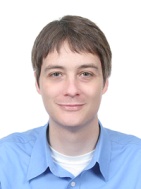 Matthew A. Walker


OBJECTIVE: ESL Teacher

SUMMARY OF QUALIFICATIONS
- Four years of ESL teaching experience in Korea. 
- Extensive experience living and traveling abroad in Asia and Latin America.
- Ability to integrate grammar concepts and apply them in fun ways in the classroom. 
- View teaching and learning as a dynamic and interactive process.

EDUCATION
B.A. Goddard College. 1999
TESOL 100 hours. Febuary 1, 2011. 
M.A. (in progress) Literature. 

RELATED EXPERIENCE
ESL TEACHING:
- Effective at building rapport with adult students at 
various stages of L2 acquisition.
- Create trusting atmosphere through sensitivity to students' strengths, 
weaknesses, and personal learning styles.
- Engage students through humor and activities designed for maximum interaction
in large and small groups.
- Develop curriculum that is appropriate to students' learning abilities and 
reflects their needs and interests.
- Achieve maximum results by breaking down seemingly large learning tasks into 
meaningful and manageable segments.

WORK HISTORY In Korea
2008-2009, TEACHER Sisa Adult Language Academy. Pyunchon, S. Korea. 
2009-2010 TEACHER BCM Adult English Academy. Pyunchon, S. Korea. 2010-2011 TEACHER YBM Adult Language Academy. Busan, S. Korea.2012-2013 TEACHER Kangnam English Academy. Elementary and Middle School Students. Ulsan, S. Korea.August 23, 2013 

Greetings,

I am seeking full time employment as an English instructor in Korea. I
am convinced that my teaching experience in Korea, coupled with related activities outside the classroom provide a diverse education and experiencial background with much to offer to a teaching position.

I received my Bachelor of Arts degree in English from Goddard College. Since
then I have completed 4 years of English teaching in S. Korea. As an
English instructor I've learned to focus on teaching learning concepts in
a manner that is easy to understand for students with various strengths
and learning styles. I have found that students of all ages respond to learning with a
great deal of enthusiasm and freshness when they identify with the method.

I take pride in being an English teacher and in living in South Korea. I find great fulfillment
in this career. I would be honored to contribute to your program.

Respectfully,
Matthew A. Walker